Головне управління ДПС у Чернівецькій області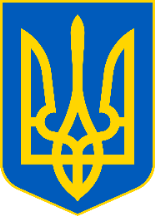 просить розмістити інформаційні матеріалиБюджети буковинських громад отримали понад 1,7 млн гривень туристичного та «паркувального» зборуУ Головному управлінні ДПС у Чернівецькій області розповідають у січні - серпні 2021 року до регіональних бюджетів надійшло понад 1,7 млн грн  туристичного збору та збору за місця для паркування транспортних засобів. Збільшення доходів у порівнянні з аналогічним періодом минулого року склало понад 0,3 млн грн. Так, суб'єкти господарювання-юридичні особи сплатили 0,8 млн грн збору за паркування та понад 0,2 млн грн туристичного збору. В свою чергу фізичні особи забезпечили до казни – 0,3 млн грн збору за паркування та 0,4 млн грн  туристичного збору. У податковому відомстві Буковини наголошують дані платежі безпосередньо наповнюють бюджети територіальних громад. До відома: Ставки збору за місця паркування транспортних засобів встановлюються за кожний день провадження діяльності із забезпечення паркування транспортних засобів у гривнях за 1 кв. метр площі земельної ділянки, відведеної для організації та провадження такої діяльності, у розмірі до 0,075 відсотка мінімальної заробітної плати, установленої законом на 1 січня податкового (звітного) року. Туристичний збір сплачують громадяни України, іноземці, особи без громадянства, які прибувають на територію адміністративно-територіальної одиниці, де встановлено збір, і тимчасово розміщуються у місцях проживання (ночівлі). (пп. 268.2.1 ПКУ). Відтак, у податковому відомстві наголошують, надходження даних зборів – додатковий ресурс для забезпечення соціально-економічного розвитку територіальних громад та вирішення місцевих питань фінансового характеру. Хто може скористатися одноразовим (спеціальним) добровільним декларуванням ?У Головному упралінні ДПС у Чернівецькій області зазначають, що згідно до п. 3 підрозд. 9 прим. 4 розд. ХХ «Перехідні положення» Податкового кодексу України скористатися одноразовим (спеціальним) добровільним декларуванням можуть фізичні особи - резиденти, у тому числі самозайняті особи, а також фізичні особи, які не є резидентами України, але які були резидентами на момент отримання (набуття) об’єктів декларування чи на момент нарахування (отримання) доходів, за рахунок яких були отримані (набуті) об’єкти декларування, і які відповідно до цього Кодексу є чи були платниками податків (далі - декларант). Декларантами не можуть бути особи, які станом на дату початку періоду одноразового (спеціального) добровільного декларування є малолітніми/неповнолітніми або недієздатними особами і при цьому перебувають на повному утриманні інших осіб (у тому числі батьків) та/або держави, або є особами, дієздатність яких обмежена і над такими особами встановлена опіка/піклування. Декларантами також не можуть бути особи, які за будь-який рік, починаючи з 1 січня 2005 року, подавали або мають подавати декларації відповідно до законів, що визначають чи визначали правові та організаційні засади у сфері запобігання корупції (крім тих, які претендували або претендують на зайняття посад, перебування на яких вимагає чи вимагало від особи подання відповідної декларації, та не були призначені або обрані на відповідні посади). Декларантами не можуть бути особи, стосовно яких з боку України застосовані спеціальні економічні та інші обмежувальні заходи (санкції) відповідно до Закону України "Про санкції". Особи, які мають право відповідно до цього підрозділу скористатися правом на одноразове (спеціальне) добровільне декларування та не скористалися таким правом, вважаються такими, що повідомили контролюючий орган про відсутність у власності станом на дату завершення періоду проведення одноразового (спеціального) добровільного декларування активів фізичної особи, одержаних (набутих) за рахунок доходів, з яких не сплачено або сплачено не в повному обсязі податки і збори відповідно до податкового законодавства на момент нарахування (отримання) таких доходів та/або склад та обсяг таких активів перебуває в межах, визначених пунктом 10 підрозд. 9 прим. 4 розд. ХХ «Перехідні положення» Податкового кодексу України. Якщо фізична особа є власником коштовного годинника та дороговартістної зброї, як визначається база оподаткування?У Головному управлінні ДПС звертають увагу, що відповідно до п.п. «е» п. 4 підрозд. 9 прим. 4 розд. XX «Перехідні положення» Податкового кодексу України об’єктами одноразового (спеціального) добровільного декларування можуть бути визначені підпунктами 14.1.280 і 14.1.281 п. 14.1 ст. 14 ПКУ активи фізичної особи, що належать декларанту на праві власності (в тому числі на праві спільної часткової або на праві спільної сумісної власності) і знаходяться (зареєстровані, перебувають в обігу, є на обліку тощо) на території України та/або за її межами станом на дату подання одноразової (спеціальної) добровільної декларації (далі – Декларація), зокрема, інші активи фізичної особи, у тому числі майно. Згідно з п.п. 7.2 п. 7 підрозд. 9 прим. 4 розд. ХХ ПКУ для об’єктів декларування, визначених підпунктами «б» – «е» п. 4 підрозд. 9 прим. 4 розд. ХХ ПКУ, база для нарахування збору з одноразового (спеціального) добровільного декларування визначається, зокрема, але не виключно, як: витрати декларанта на придбання (набуття) об’єкта декларування; вартість, що визначається на підставі оцінки майна та майнових прав, фінансових інструментів, інших активів. Оцінка щодо об’єкта декларування проводиться відповідно до законодавства країни, де знаходиться такий актив. Вартість активів, визначена в іноземній валюті, відображається в Декларації у гривні за офіційним курсом національної валюти, встановленим Національним банком України станом на дату подання Декларації. Враховуючи викладене, у разі якщо фізична особа є власником коштовного годинника та дороговартістної зброї, які придбані за рахунок коштів з яких податки не були сплачені, то базою для нарахування збору з одноразового (спеціального) добровільного декларування є витрати на придбання зазначених активів або їх оціночна вартість, тобто база визначається платником самостійно. Для цілей одноразового добровільного декларувння необхідно розмістити кошти в національній та іноземній валютах на спеціальних рахункахУ Головному управлінні ДПС у Чернівецькій області наголошують, що відповідно до п. 9 підрозд. 9 прим. 4 розд. ХХ «Перехідні положення» Податкового кодексу України у період проведення одноразового (спеціального) добровільного декларування  для цілей одноразового (спеціального) добровільного декларування декларант має розмістити кошти в національній та іноземній валютах у готівковій формі та/або банківських металах на поточних рахунках із спеціальним режимом використання в банках України (спеціальні рахунки) до подання одноразової (спеціальної) добровільної декларації. Після подання одноразової (спеціальної) добровільної декларації з урахуванням того що декларант відкрив рахунок та розмістив там кошти, протягом періоду одноразового (спеціального) добровільного декларування декларант може одноразово скористатися правом додаткового розміщення коштів у національній та/або іноземній валюті у готівковій формі та/або банківських металах на спеціальному рахунку та у такому разі має подати уточнюючу одноразову (спеціальну) добровільну декларацію відповідно до цього підрозділу. Декларант  звертається до банку для відкриття спеціального рахунку. Порядок відкриття, закриття, зарахування коштів на спеціальний рахунок і здійснення контролю за операціями за таким рахунком встановлюються Національним банком України. Банк забезпечує розміщення коштів у готівковій формі та/або банківських металах для цілей одноразового (спеціального) добровільного декларування на спеціальному рахунку після здійснення належної перевірки особи декларанта відповідно до вимог законодавства у сфері запобігання та протидії легалізації (відмиванню) доходів, одержаних злочинним шляхом, фінансуванню тероризму та фінансуванню розповсюдження зброї масового знищення (далі - законодавство у сфері фінансового моніторингу). Банк уживає заходів щодо встановлення джерел походження цих активів у випадках, передбачених законодавством у сфері фінансового моніторингу, після зарахування їх на спеціальний рахунок декларанта. Сплачуєте за іпотечний житловий кредит _ маєте право на податкову знижкуФахівці Головного управління ДПС у Чернівецькій області нагадують, якщо платник податку сплачує відсотки за користування іпотечним житловим кредитом, то він має право, у зменшення оподатковуваного доходу за наслідками звітного податкового року, включити до податкової знижки частину суми процентів, сплачених ним за користування таким кредитом. Кредитні договори платника податку, який бажає нарахувати податкову знижку на частину суми процентів, сплачених ним за користування іпотечним житловим кредитом, повинні відповідати, зокрема, таким умовам: - у кредитному договорі необхідно зазначити, що ціллю його надання є придбання (будівництво) житла, яке приймається кредитором у заставу; - до кредитного договору в обов’язковому порядку має бути укладений договір іпотеки (застави) нерухомого майна, що придбавається чи будується, який є невід’ємним доповненням до такого кредитного договору; - договір іпотеки (застави) обов’язково має бути нотаріально посвідченим. Платник податку - резидент має право включити до податкової знижки частину суми процентів за користування іпотечним житловим кредитом за умови наявності документального підтвердження витрат: -  кредитного договору та нотаріально завіреного договору іпотеки; - відповідних платіжних документів, в яких чітко визначено суму сплачених відсотків за користування іпотечним кредитом та прізвище, ім’я, по-батькові платника податку як платника цих процентів (рахунок з відбитком каси про перерахування коштів, платіжне доручення банку з відміткою про перерахування коштів); - паспорта платника податку з позначкою про реєстрацію за місцезнаходженням житлового будинку (квартири, кімнати), щодо якого оформлено іпотечний житловий кредит. Для прискорення проведення податковим органом розрахунку сум, що підлягають поверненню з бюджету, і забезпечення правильності визначення зазначених сум доцільно надавати до податкового органу копії зазначених документів. Розрахунок суми податку, на яку зменшуються податкові зобов’язання з податку на доходи фізичних осіб, у зв’язку із використанням права на податкову знижку здійснюється в окремому додатку ФЗ. ПДФО: Чи підлягає оподаткуванню ПДФО сума страхового відшкодування, яка виплачується ФО за пошкоджене застраховане рухоме майно?У Головному управлінні ДПС у Чернівецькій області роз’яснюють, відповідно до п.п. «в» п.п. 165.1.27 п. 165.1 ст. 165 розд. IV Податкового кодексу України від 02 грудня 2010 року № 2755–VI із змінами та доповненнями до складу загального місячного (річного) оподатковуваного доходу платника податку не включається сума страхової виплати, страхового відшкодування або викупна сума, отримана платником податку за договором страхування від страховика-резидента або страховика-нерезидента, іншого ніж довгострокове страхування життя (у тому числі страхування довічних пенсій) та недержавне пенсійне забезпечення, та сума страхових (регламентних) виплат, страхових відшкодувань, що здійснюються Моторним (транспортним) страховим бюро України відповідно до Закону України від 01 липня 2004 року № 1961-IV «Про обов’язкове страхування цивільно-правової відповідальності власників наземних транспортних засобів» із змінами та доповненнями (далі – Закон № 1961), у разі виконання такої умови: під час страхування цивільної відповідальності сума страхового відшкодування, а під час страхування цивільно-правової відповідальності власників наземних транспортних засобів – сума страхових (регламентних) виплат, страхових відшкодувань, що здійснюються Моторним (транспортним) страховим бюро України відповідно до Закону № 1961, не може перевищувати розмір шкоди, фактично заподіяної вигодонабувачу (бенефіціару), що визначається за звичайними цінами на дату такої страхової виплати. Який порядок сплати ПДФО з доходів, одержаних ФО від надання нерухомості в оренду ФО, яка не є самозайнятою особою? У Головному управлінні ДПС у Чернівецькій області роз’яснюють, згідно з п. 164.2 ст. 164 Податкового кодексу України від 02 грудня 2010 року № 2755-VI із змінами та доповненнями до загального місячного (річного) оподатковуваного доходу платника податку включається, зокрема, дохід від надання майна в лізинг, оренду або суборенду (строкове володіння та/або користування), визначений у порядку встановленому п. 170.1 ст. 170 ПКУ. Відповідно до п.п. 170.1.5 п. 170.1 ст. 170 ПКУ якщо орендар є фізичною особою, яка не є самозайнятою особою, особою, відповідальною за нарахування та сплату (перерахування) податку до бюджету, є платник податку – орендодавець. При цьому: а) такий орендодавець самостійно нараховує та сплачує податок до бюджету в строки, встановлені ПКУ для квартального звітного (податкового) періоду, а саме: протягом 40 календарних днів, після останнього дня такого звітного (податкового) кварталу, сума отриманого доходу, сума сплаченого протягом звітного податкового року податку та податкового зобов’язання за результатами такого року відображаються у річній податковій декларації про майновий стан і доходи; б) у разі вчинення нотаріальної дії щодо посвідчення договору оренди об’єктів нерухомості нотаріус зобов’язаний надіслати інформацію про такий договір контролюючому органу за податковою адресою платника податку – орендодавця за формою та у спосіб, встановлені Кабінетом Міністрів України. За порушення порядку та/або строків подання зазначеної інформації нотаріус несе відповідальність, передбачену ст. 119 прим. 1 ПКУ. Так, згідно з 119 прим.1.1 п. 119 прим.1 ст. 119 прим. 1ПКУ порушення нотаріусом порядку та/або строків подання інформації щодо посвідчення договорів оренди об’єктів нерухомості в разі вчинення такої нотаріальної дії, – тягне за собою накладення штрафу в розмірі 680 грн. за кожне таке порушення. Дії, передбачені п.п. 119 прим.1.1 п. 119 прим.1 ст. 119 ПКУ, вчинені суб’єктом, до якого протягом року було застосовано штраф за таке порушення, – тягнуть за собою накладення штрафу в розмірі 1360 грн за кожне таке порушення. Щиро дякуємо за співпрацю!Головне управління ДПС у Чернівецькій областіВідповідальна за контакти зі ЗМІ та громадськістю:завідувач сектору комунікацій  Коцим’юк Марія Михайлівна (т./ф.): (0372) 54-55-76e-mail: cv.official@tax.gov.ua (для публічних запитів); e-mail: bukdpa@ukr.net (для листування зі ЗМІ)